ENERGIAKÖZÖSSÉGEK KIALAKÍTÁSÁT TÁMOGATÓ TÖBB ÉVES PROGRAM MEGVALÓSÍTÁSAPályázati kiírás összefoglalóTámogató: ÉMI Építésügyi Minőségellenőrző Innovációs Nonprofit Kft.Keretösszeg: 4 milliárd forintTámogatási intenzitás: 100%Projekt méret: maximum 1 milliárd FtProjekt időtartam: max 24 hónap Fizetési ütemezés: 2 előleg, 1 záró kifizetésPályázat benyújtása: online digitálisanBenyújtási határidő: 2021.11.15A Kedvezményezettnek a támogatott programot a Támogatói Okirat elektronikus közlését követő 24 hónapon belül meg kell valósítania.Támogatás folyósításaMinden előlegigényléssel érintett konzorciumi tag esetén benyújtandó valamennyi bankszámlájára szóló felhatalmazó levél. (konzorciumonként egy csomagban postai úton kell megküldeni)Támogatói Okirat hatályba lépését követően Kedvezményezett 50% előleg igénybevételére jogosult, amely utalása automatikus a Támogatói Okirat hatálybalépése után (nyilatkozni kell beadáskor)Második ütemű előleg max. 30% a TO hatálybalépését követően 10.hónaptól, a 2. mérföldkő időközi kifiz jóváhagyása után. Időközi kifizben az 50%-os előleggel köteles a Támogatott elszámolni. Harmadik folyósítási ütem (20%) a záró kifizetési igénylés utolsó számlájának teljesítési dátumát követő 60. naptári nap. A záró kifizetési igénylésben foglalt támogatás kizárólag a kapcsolódó kötelező helyszíni ellenőrzés hibamentes megtörténte esetén kerülhet folyósításra.Támogatott Programok: Energiaközösség létrehozása és működtetése;Független aggregátor létrehozása és működtetése.Pályázók köre: (3.1)Jogi személyiségű vállalkozások, nonprofit gazdasági társaságok és egyéb gazdasági szervezetek közül a 113, 114, 129, 141, 572, 573 GFO kóddal rendelkezők, amelyek kettős könyvvitelt vezetnek, vagy nem tartoznak a KATA hatálya alá) Nonprofit és egyéb nem nyereségérdekelt szervezetek közül, amelyek az 517, 529, 551, 552, 559, 561, 562, 563, 569, 599 GFO kóddal rendelkezők;Költségvetési- és költségvetési rend szerint gazdálkodó szervek közül, amelyek a 311, 312, 341 342, 381, 382, 321, 322 GFO kóddal rendelkezők, Továbbá önállóan nem nyújthat be pályázatot:a területileg illetékes villamos energia elosztó társaság;kereskedelmi engedélyes társaságVállalkozások esetén a pályázó utolsó lezárt, teljes (365 nap) üzleti évre vonatkozó közzétett éves beszámolója szerinti saját tőkéje nem lehet negatív.Érdemi vizsgálat nélküli elutasításban fontos: 7) Önkormányzat pályázó önállóan pályázik vagy nincs a pályázó konzorciumi tagok között olyan a 3.1. a) és b) pontja szerinti jogi személy, amely az önkormányzattól független. Támogatott tevékenységek: Energiaközösség létrehozását és működtetését célzó alprogram esetében:Kötelezően (együttesen) megvalósítandó és támogatható tevékenységek:Az energiaközösség tagjainak és a tagokhoz kapcsolódó termelő és fogyasztó berendezések energetikai és pénzügyi paramétereinek a kezelését szolgáló adatbázis programrendszerének és számítógépes hátterének kidolgozása, beszerzése.Az energiaközösség tagjai és a tagokhoz kapcsolódó termelő és fogyasztó berendezések energetikai és pénzügyi paramétereinek a mérését és adatátvitelét szolgáló mérési-, adatátviteli és elszámolási rendszer kiépítése. Az energiaközösség tagjai és a közösséggel szerződéses kapcsolatban álló külső szereplők (pl. területi villamos elosztói engedélyes, átviteli rendszerirányító, az energiaközösségen kívüli kereskedő, aggregátor) közötti adatátviteli, mérési és elszámolási rendszer kiépítése.Okos mérők telepítése a csatlakozó felhasználók (egy része) számára.Választható, önállóan nem megvalósítható, támogatható tevékenységek:Új, megújuló energiaforrásra alapozott villamosenergia-termelő egység létesítése az energiaközösség vagy a tagok egy részének (részleges) finanszírozásában és szervezésében a termelt energia közösségi célú felhasználására.Elektromos járművek töltésére alkalmas infrastruktúra létesítése.Energiatárolók telepítése az energiaközösség villamos mérlegkörének kiszabályozására, az energiaközösség területén lévő villamos hálózati szűkületek és esetleges feszültség problémák kezeléséreKötelezően megvalósítandó, de nem támogatható tevékenységekAz energiaközösség szervezeti formájának és irányítási módjának kialakítása.Az energiaközösség létrehozását megalapozó együttműködési, szerződéses, elszámolási keretek és üzleti modell kidolgozása.Az energiaközösség tagjainak és a tagokhoz kapcsolódó termelő és fogyasztó berendezések energetikai és pénzügyi paramétereinek a kezelését szolgáló adatbázis programrendszerének és a kapcsolódó számítógépes rendszerének a működtetése.Az energiaközösség tagjai és a tagokhoz kapcsolódó termelő és fogyasztó berendezések energetikai és pénzügyi paramétereinek a mérését és adatátvitelét szolgáló mérési-, adatátviteli és elszámolási rendszer működtetése. Az energiaközösség tagjai és a közösséggel szerződéses kapcsolatban álló külső szereplők (pl. területi villamos elosztói engedélyes, átviteli rendszerirányító, az energiaközösségen kívüli kereskedő, aggregátor) közötti adatátviteli, mérési és elszámolási rendszer működtetése.A kiépített okos mérők adta előnyökről és felhasználási lehetőségekről szóló tájékoztatás, valamint esetleg részfinanszírozás megszervezéseVálasztható, önállóan nem megvalósítható és nem támogatható tevékenységek:Több forrásból ellátott energiaközösség mérlegköri kiegyenlítésére és elszámolására vonatkozó megoldások keresése és biztosítása.Az energiaközösségbe tartozó fogyasztók és felhasználási helyek energiahatékonysági intézkedéseinek/beruházásainak segítése (szakmai tanácsadás, összefogás, kedvező hitelezés, kivitelező biztosítása, mérési (tény) adatokon alapuló kimutatások, benchmarkok).Elektromos járművek töltésére alkalmas infrastruktúra üzemeltetése.Energiatárolók üzemeltetése az energiaközösség villamos mérlegkörének kiszabályozására, az energiaközösség területén lévő villamos hálózati szűkületek és esetleges feszültség problémák kezelésére.Elszámolható költségek: Általánosságban elmondható, hogy a projekt végrehajtásához szorosan kapcsolódó költségek elszámolására van lehetőség. Konzorciumi partnerenként kell kimutatni. 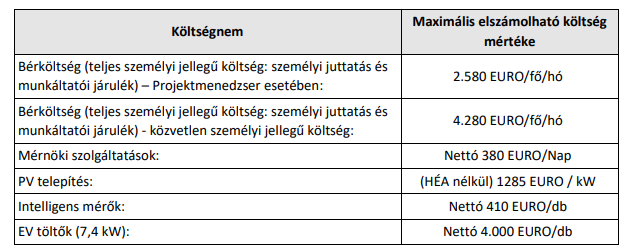 Értékelési szempontok:Felhívás 18 - 20. oldalán. Pályázat beadásához szükséges dokumentumok: A költségterv alátámasztásának igazolására helyzet- és piacelemzéshez kapcsolódó dokumentumok és/vagy a támogatási kérelemben hivatkozott árajánlatok és az értékcsökkenés elszámolását alátámasztó számviteli politika.A Pályázó képviseletére jogosult személy/szervezet képviseleti jogosultságát igazoló - dokumentum. A pályázó hivatalos képviselőjének (a benyújtást megelőző) 90 napnál nem régebbi ügyvéd vagy kamarai jogtanácsos által ellenjegyzett vagy közjegyző által hitelesített aláírás mintája vagy ezen aláírás minta közjegyző által hitelesített másolata vagy a pályázó nyilatkozata arról, hogy ezen okirat(ok) mely 3 (három) évnél nem régebben benyújtott pályázathoz került(ek) csatolásra. (Amennyiben a pályázó által benyújtott dokumentum kiállításának dátuma régebbi, mint a támogatási igény benyújtását megelőző 30 nap, a pályázónak nyilatkoznia kell arról, hogy a dokumentumban megjelölt adatban változás nem következett be. A nyilatkozat aláírásának dátuma nem lehet régebbi, mint a támogatási igény benyújtását megelőző 30. nap.)Az ösztönző hatás alátámasztását igazoló, a támogatott projekt vagy tevékenység támogatás melletti és támogatás nélküli életképességét elemző belső dokumentum. – csak nagyvállalati konzorciumi tag esetén. A pályázati adatlapon megadott bankszámlaszám igazolására szolgáló, a Pályázó szervezet nevére szóló bankszámlakivonat, vagy banki igazolás, vagy bankszámlaszerződés.Szakmai Terv (nagyvállalatonként) egyébként pályázatonkéntTámogatást igénylő, illetve amennyiben releváns a konzorciumi tagok által, a pályázatbenyújtó személy részére kiállított, a Pályázati Kiírás 1. számú mellékletével azonos felépítésű meghatalmazásCsatolandó dokumentumok max. 10MB, összesen max. 200MBMegvalósítás: Kedvezményezett, a Támogatói Okirat hatályba lépését követően 6 havonta, illetve a mérföldkövek teljesülésekor előrehaladási jelentés benyújtására köteles, melyben bemutatásra kerül a projekt szakmai és pénzügyi megvalósítás alakulása.Megvalósítás során 4 mérföldkő tervezése szükséges: 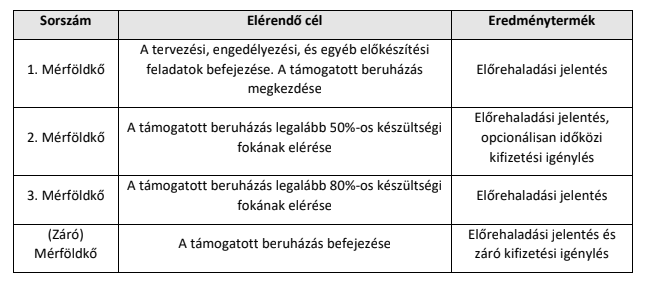 Elszámolás: Felhívás 33- 34. oldalaHelyszíni ellenőrzés: A projekt befejezését követően és fenntartási időszak második évben. Utólagos ellenőrzés a fenntartási időszak kezdetét követő 5 évben bármikor lehet. Fenntartási időszak: időszak: 3 évÉvente kell benyújtani fenntartási jelentést. (12 havonta 60 napon belül) Kezdete: utolsó támogatási részösszeg átutalásának napja. Pályázat benyújtásaJavaslat: Konzorciumi formábanJavasolt tagok: Konzorcium vezető: NFFKÜ Zrt. Telki Önkormányzat Szakcég: technológiai ismeretekkelIT szolgáltatóKereskedőFeladatok:  Telki testületi ülésének megtartásaNFFKÜ: többi konzorciumi partner bevonása, elsőkörös tárgyalások lefolytatásaNFFKÜ: szakmai terv előkészítése (Fecske Károly) Konzorcium: szakmai feladatok leosztásaKonzorcium: Pénzügyi terv elkészítéseCsatolmányok, pályázat összeállításaPályázat benyújtása legkésőbb nov. 15-igElszámolható költségek köreKöltségek összetételeElszámolható költség mértéke az összes elszámolható költségre vetített I. Bér és járulék költségek- saját teljesítéshez kapcsolódó személyi juttatás,- saját teljesítéshez kapcsolódó bérjárulék, - szakértői megbízásokMaximum 50%II. Igénybevett szolgáltatások költségeMaximum 30%III. AnyagköltségekIV. Eszközbeszerzés költségeMűszaki berendezések, gépek Egyéb berendezések, felszerelésekV. Immateriális javak beszerzésének költségeVI. Építés, beruházás költségeKoordinációs költséga) Személyi kiadások b) Anyagköltségekc) Szolgáltatások költségei5%Közbeszerzési költségeke) Személyi kiadások f) Szolgáltatások költségei1%